Предлагаем рассмотреть возможность, приобрести стабильный и доходный Арендный Бизнес!Ваш пассивный доход.Предлагаем к реализации помещение (с готовым арендным бизнесом), которое находится на первой линии домов на Сущевскому Валу, в 100м от станции м. Савеловская, непосредственно на Третьем транспортном кольце г.Москвы. Дом находится в непосредственной близости от Савеловского вокзала, который обслуживает только пригородные направления. Это очень посещаемый транспортный узел, так как множество людей живут за пределами города. Непосредственно по соседству находится компьютерный торговый центр «Савеловский», детский торговый центр «Савенок», магазин «Метро» и пр. с интенсивным пешеходным и автомобильным трафиком.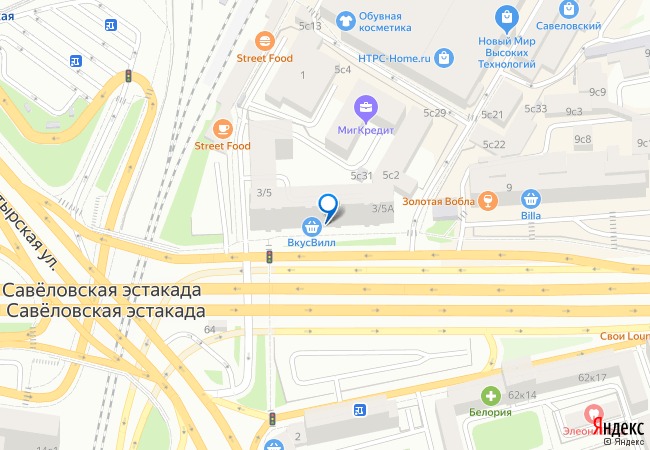 Реализуемое помещение находится в подвальном помещении 10ти этажного здания сталинской постройки. Первый этаж здания не жилой. В нем расположены кафе, магазины, аптеки, парикмахерские и тд.В связи с наличием мощных бетонных перекрытий и промежуточного нежилого этажа, арендаторы помещения работают круглосуточно, не нарушая покой жильцов дома. 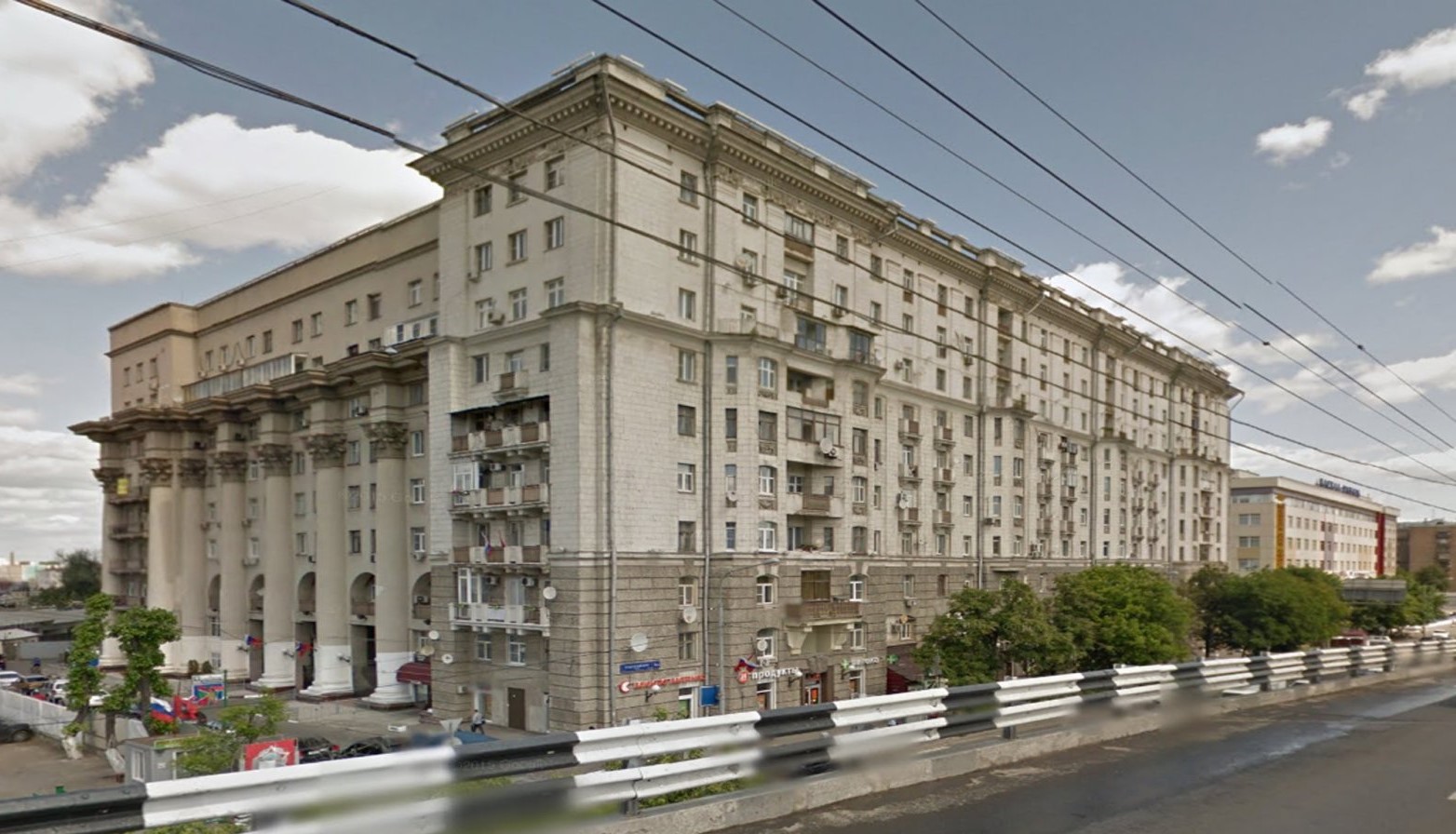 Основные параметрыРайон:                                                   Марьина Роща (СВАО) Метро:                                                  Савеловская, 1 мин. пешкомАдрес:                                                  Сущевский Вал д.3/5АТип дома:                                             жилой. 1957 г.п.Этажность:                                           -1/10Вход:                                                     со двораЭл-во:                                                   30 кВт (возможно увеличение)Срок владения:                                    более 10 летКоммерческие условияПлощадь:                                              194,7 м2                           Доход от аренды:                                 280 000 руб/месяцАрендная ставка:                                  17 257 руб/м2/годСайт арендатора:                                www.sauna-banya.comОбщая стоимость помещения:           20 000 000 руб Стоимость кв.м.:                                  102 720 руб/м2 Доходность:                                          16,8 % в годОкупаемость:                                        5,9 летВид права:                                            собственность, физ.лицо (ИП)Вид сделки:                                          договор купли-продажи, дарения и тдПричина продажи:                               покупка большей недвижимости(при вложении около 2 млн.руб в обновление основных средств, стоимость аренды возможно увеличить до 330-340 тыс руб/месяц, срок окупаемости будет 5,5 – 5,4 лет) 